                                                                                        ПРОЕКТ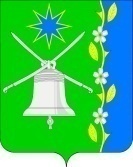 АДМИНИСТРАЦИЯ НОВОБЕЙСУГСКОГО СЕЛЬСКОГО ПОСЕЛЕНИЯ ВЫСЕЛКОВСКОГО РАЙОНАПОСТАНОВЛЕНИЕот ________________                                                                         №____станица НовобейсугскаяО внесении изменений в постановление администрации Новобейсугского сельского поселения Выселковского района от 16 декабря 2019 года № 106  «Об утверждении административного регламента предоставлениямуниципальной услуги «Выдача разрешений на вступление в брак лицам, достигшим возраста шестнадцати лет»Руководствуясь Федеральным законом от 27 июля 2010 года № 210-ФЗ «Об организации предоставления государственных и муниципальных услуг», в целях приведения нормативных правовых актов в соответствие с требованиями российского законодательства п о с т а н о в л я ю:1. В постановление администрации Новобейсугского сельского поселения Выселковского района от 16 декабря 2019 года №106 «Об утверждении административного регламента предоставления муниципальной услуги «Выдача разрешений на вступление в брак лицам, достигшим возраста шестнадцати лет» (далее-Регламент) внести следующие изменения:1.1 подраздел 2.4. раздела 2 Регламента дополнить пунктами следующего содержания: «2.4.4.Организация межведомственного информационного взаимодействия между исполнительными органами государственной власти субъектов Российской Федерации и (или) органами местного самоуправления в электронной форме не должен превышать 48 часов с момента направления межведомственного запроса.2.4.5.Орган, предоставляющий муниципальную услугу, организует между входящими в его состав структурными подразделениями обмен сведениями, необходимыми для предоставления муниципальной услуги и находящимися в распоряжении указанного органа, в том числе в электронной форме. Срок подготовки таких запросов и ответа на них составляет 1 рабочий день.»;1.2 абзац 1 пункта 2.9.1.  раздела 2 Регламента дополнить текстом следующего содержания: «или  при невозможности установить личность заявителя посредством идентификации и аутентификации в органах, предоставляющих государственные услуги, органах, предоставляющих муниципальные услуги, многофункциональных центрах с использованием информационных технологий, предусмотренных частью 18 статьи 14.1 Федерального закона от 27 июля 2006 года №149-ФЗ «Об информации, информационных технологиях и о защите информации.»;	1.3  абзац 2 пункта 3.1.2. раздела 3 Регламента после слов «устанавливает личность заявителя» добавить текстом «,в том числе посредством идентификации и аутентификации в органах, предоставляющих государственные услуги, органах, предоставляющих муниципальные услуги, многофункциональных центрах с использованием информационных технологий, предусмотренных частью 18 статьи 14.1 Федерального закона от 27 июля 2006 года №149-ФЗ «Об информации, информационных технологиях и о защите информации.»;	1.4 абзац 3  пункта 3.3.3 раздела 3 Регламента после слов  «,в соответствии с законодательством Российской Федерации» добавить текстом «в том числе посредством идентификации и аутентификации в органах, предоставляющих государственные услуги, органах, предоставляющих муниципальные услуги, многофункциональных центрах с использованием информационных технологий, предусмотренных частью 18 статьи 14.1 Федерального закона от 27 июля 2006 года №149-ФЗ «Об информации, информационных технологиях и о защите информации.»;	1.5 в абзаце 3.4.5.6. раздела 3 Регламента  текст «При наличии хотя бы одного из оснований, указанных  в пункте 2.9.1 подраздела 2.9 раздела 2 регламента» заменить на «Если, заявление и документы, поданные в форме электронного документа, с использованием Единого портала государственных и муниципальных услуг, подписаны усиленной квалифицированной электронной подписью и в результате проверки такой квалифицированной подписи будет выявлено несоблюдение установленных условий признания ее действительности, в соответствии со статьей 11 Федерального закона «Об электронной подписи,».	1.6  абзац 1 пункта 6.2.2.3. раздела 6 Регламента добавить текстом «,в том числе посредством идентификации и аутентификации в органах, предоставляющих государственные услуги, органах, предоставляющих муниципальные услуги, многофункциональных центрах с использованием информационных технологий, предусмотренных частью 18 статьи 14.1 Федерального закона от 27 июля 2006 года №149-ФЗ «Об информации, информационных технологиях и о защите информации.»;	1.7 абзац 1 пункта 6.2.5.4. раздела 6 Регламента добавить текстом «,в том числе посредством идентификации и аутентификации в органах, предоставляющих государственные услуги, органах, предоставляющих муниципальные услуги, многофункциональных центрах с использованием информационных технологий, предусмотренных частью 18 статьи 14.1 Федерального закона от 27 июля 2006 года №149-ФЗ «Об информации, информационных технологиях и о защите информации.».2. Общему отделу администрации Новобейсугского сельского поселения Выселковского района (Алексеенко) обнародовать настоящее постановление в установленном порядке и разместить на официальном сайте администрации Новобейсугского сельского поселения Выселковского района в информационно-телекоммуникационной сети «Интернет».3. Контроль за выполнением настоящего постановления оставляю за собой.4. Постановление вступает в силу со дня его официального обнародования.Глава Выселковского сельского поселения Выселковского района                                                                     В.В.Василенко